Pridite k meni! Ne pozabimo Jezusa! Ne pozabimo, da mu pripovedujemo iz svojega življenja, da mu zaupamo ljudi in dogodke. Morda obstajajo »cone« našega življenja, ki mu jih nismo nikoli odprli in ki so ostale mračne, ker niso videle nikoli Gospodove luči. Danes pravi vsakemu izmed nas: Samo pogum! Ne omagaj pred težo življenja, ne zapri se zaradi bojazni in grehov, temveč pridi k meni!Če Jezus vstopi v življenje, potem pride mir, mir, ki ostane tudi v preizkušnjah. Pojdimo k Jezusu, dajmo mu svoj čas, srečajmo ga vsak dan v molitvi, spoprijateljimo se z njegovo besedo, odkrijmo znova brez strahu njegovo odpuščanje, nasičujmo se z njegovim kruhom življenja!papež Frančišek        Odgovarja: Franc Kraner, žpk – sodelavec, tel.: 051685734, 02 8720173, e-mail: franc.kraner@rkc.si.                                                                                                                                                                          Naročniki mašnih namenov se strinjajo z objavo v tiskanih oznanilih in oznanilih na spletu ter oglasni deski.OznanilaČRNEČE – Sv. Jakob St., Sv. Andrej; Sv. Križ28. teden 2020OznanilaČRNEČE – Sv. Jakob St., Sv. Andrej; Sv. Križ28. teden 2020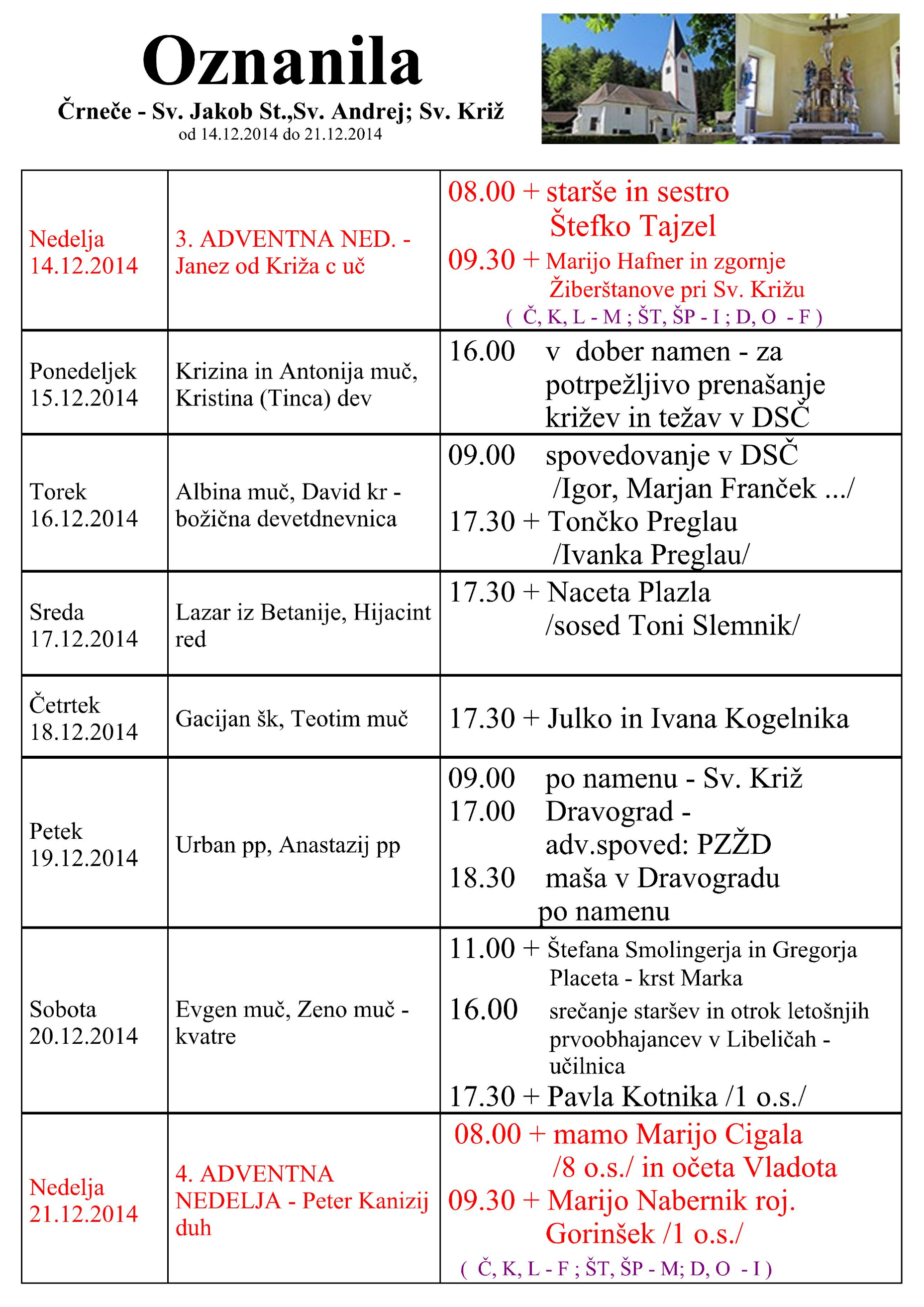   NEDELJA      05. julij14. nedelja med  letomCiril in Metod, slovamska ap. in sozav. EU08:00  + Marijo in Hildo Vrhovnik11:00  + Vinka Vasleta   v Libeličah.PONEDELJEK6. julijMarija Goretti16:00  + Nika Kugoniča in Huberta Dobaja      	v  Libeličah.      TOREK7. julijVilibald18:00  + Slavico Rek /Vlado in Silva Bukovc/       SREDA8. julijKilijan, škof, mučenec18:00  + Kristino Kanonik v ČrnečahČETRTEK9. julijVeronika Giuliani,Mistikinja, opatinja16:00  + Filipa Kresnika    v  Libeličah.       PETEK     10. julijAmalija /Alma/, redovnica 09:00  + Hildo in Miroslava Časa in Stankota               Tovšaka   pri Sv. Križu18:00  + Urško Klemen /Hani Rozman/SOBOTA     11. julijBenedikt, opat, zavetnik EvropeOlga Kikjevska, knegi.11.00     za zdravje in v dober namen,              krst: Luka in Jakoba Starejšega              pri Sv. Križu  NEDELJA    12. julij15. nedelja med  letomMohor, škof in Fortunat, diakon; mučenca08:00  + Slavico Rek /Lojzka z družino/11:00  + Ivana Prilasnika /15 o.s./ in za vse               pri hiši pomrle  v Libeličah